Woodbridge Community Church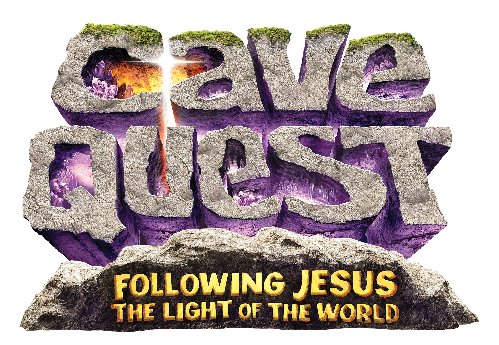 5000 Barranca Parkway, Irvine CA 92504Phone: 949-552-1101email@woodbridgechurch.orgVBS 2016 Registration FormParent/Guardian Information (Please Print)Name_____________________________________________________________________________________Address_____________________________________ City_________________ Zip_______________________Home Phone ____________________ Work Phone ______________________ Cell Phone ________________Emergency Contact ____________________ Relationship_____________________ Phone ________________Email: _________________________________________Children Information1st Child’s Name __________________________Birthdate _______Last school grade completed___________Special Needs of Child (learning disability, medications, etc.) ________________________________________Food Allergies _____________________________________ Size of Child’s shirt S __ M ____ L ____ XL _____2nd Child’s Name __________________________Birthdate _______Last school grade completed__________Special Needs of Child (learning disability, medications, etc.) _______________________________________Food Allergies _____________________________________ Size of Child’s shirt S __ M ____ L ____ XL _____Child’s Name ______________________________Birthdate _______Last school grade completed_________Special Needs of Child (learning disability, medications, etc.) _______________________________________Food Allergies _____________________________________ Size of Child’s shirt S __ M ____ L ____ XL _____Payment Information: Complete Registration form & Release Form.  Make checks payable to Woodbridge Community Church.  Early Registration: $50 per child/$100 per family.  Late Registration starting June 13th: $60per child/$120 per family.Parent or Guardian. Please check: ______I would like to receive a scholarship. (First come first serve basis only) Please circle needed.  50%    ______I would like to donate to the scholarship fund.  Donated ______ ______I would like to attend the VBS Celebration on Sunday, June 26.Office use only:Date Received ________ Email Confirmation _________ Release Form_____ Amount _____ (check/cash) Crew _________________